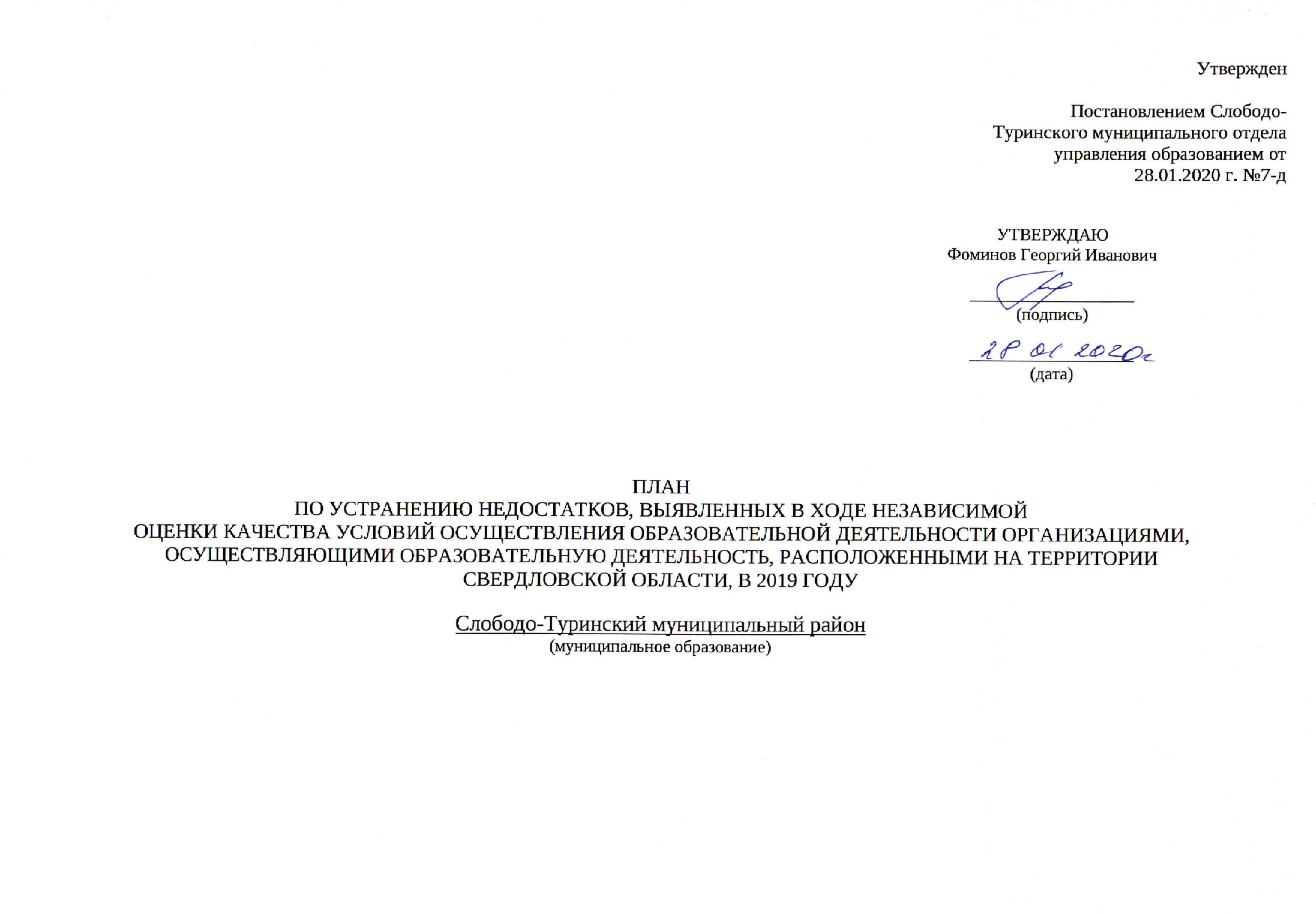 ПЛАНпо устранению недостатков, выявленных в ходенезависимой оценки качества условий оказания услуг в 2019 годуМуниципальное казённое дошкольное образовательное учреждение «Слободо-Туринский детский сад «Алёнка» общеразвивающего вида с приоритетным осуществлением деятельности по художественно-эстетическому развитию детей»                                                                                                                            на 2020 годНедостатки, выявленные в ходе независимой оценки качества условий оказания услуг организациейНаименование мероприятия по устранению недостатков, выявленных в ходе независимой оценки качества условий оказания услуг организациейПлановый срок реализации мероприятияОтветственный исполнитель (с указанием фамилии, имени, отчества и должности)Сведения о ходе реализации мероприятияСведения о ходе реализации мероприятияНедостатки, выявленные в ходе независимой оценки качества условий оказания услуг организациейНаименование мероприятия по устранению недостатков, выявленных в ходе независимой оценки качества условий оказания услуг организациейПлановый срок реализации мероприятияОтветственный исполнитель (с указанием фамилии, имени, отчества и должности)реализованные меры по устранению выявленных недостатковфактический срок реализации123456I. Открытость и доступность информации об организации или о федеральном учреждении медико-социальной экспертизыI. Открытость и доступность информации об организации или о федеральном учреждении медико-социальной экспертизыI. Открытость и доступность информации об организации или о федеральном учреждении медико-социальной экспертизыI. Открытость и доступность информации об организации или о федеральном учреждении медико-социальной экспертизыI. Открытость и доступность информации об организации или о федеральном учреждении медико-социальной экспертизыI. Открытость и доступность информации об организации или о федеральном учреждении медико-социальной экспертизыПривести в соответствие с нормативно-правовыми актами официальный сайт организации, в частности, разместить на сайте:Обеспечить наличие на официальном сайте образовательной организации информации о следущих дистанционных способах обратной связи и взаимодействия с получателями услуг и их функционирование- Иформацию об объеме образовательной деятельности, финансовое обеспечение которой осуществляется за счет бюджетных ассигнований федерального бюджета, бюджетов субъектов РФ, местных бюджетов, по договорам об образовании за счет средств ФЛ и/ или ЮЛ- Создать на официальном сайте образовательной организации раздел Часто задаваемые вопросы- Создать техническую возможность выражения получателем услуг мнения о качестве условий оказания услуг образовательной организацией (наличие анкеты для опроса граждан или гиперссылки на нее)31.03.202017.03.202031.03.2020 Ольга Владимировна Антропова, заведующий Ольга Владимировна Антропова, заведующий Ольга Владимировна Антропова, заведующий Усилить  работу по популяризации официального сайта bus.gov.ru на официальном сайте образовательной организации, разместив на официальном сайте- Разместить ссылку на bus.gov.ru с результатами НОК- На официальном сайте образовательной организации в разделе «Независимая оценка качества условий оказания услуг» разместить  план и отчет по итогам НОК в 2019 году- Создать банер с приглашением оставить отзыв на официальном сайте bus.gov.ru (на главной странице официального сайта образовательной организации)31.01.2020  31.01.2020 10.02.2020 Ольга Владимировна Антропова, заведующий Ольга Владимировна Антропова, заведующий Ольга Владимировна Антропова, заведующий II. Комфортность условий предоставления услугII. Комфортность условий предоставления услугII. Комфортность условий предоставления услугII. Комфортность условий предоставления услугII. Комфортность условий предоставления услугII. Комфортность условий предоставления услугУлучшить условия комфортности оказания услуг- Наличие комфортной зоны отдыха (ожидания), оборудованной соответствующей мебелью-  Наличие и доступность питьевой воды30.03.2020 31.01.2020Ольга Владимировна Антропова, заведующий;Ольга Владимировна Антропова, заведующийIII. Доступность услуг для инвалидовIII. Доступность услуг для инвалидовIII. Доступность услуг для инвалидовIII. Доступность услуг для инвалидовIII. Доступность услуг для инвалидовIII. Доступность услуг для инвалидовПовысить уровень доступности организации для инвалидов: обеспечить необходимым оборудованием и услугами в соответствии с требуемыми в рамках программы Доступная среда- Направить письмо в МОУО Слободо-Туринского МР, учредителю МАДОУ  по вопросу отсутствия выделенных стоянок для автотранспортных средств инвалидов. Заключить договор с ГАУ «КЦСОН Слободо-Туринского района» о содействии в обеспечении    сменных кресел-колясок для инвалидов-Помощь, оказываемую работниками организации, прошедшими необходимое обучение (инструктирование) по сопровождению инвалидов в помещениях организации и на прилегающей территории- Наличие возможности предоставления услуги в дистанционном режиме или на дому10.02.202015.02.202031.12.202031.12.2020Ольга Владимировна Антропова, заведующийОльга Ольга Владимировна Антропова, заведующийОльга Владимировна Антропова, заведующийIV. Доброжелательность, вежливость работников организации или федерального учреждения медико-социальной экспертизыIV. Доброжелательность, вежливость работников организации или федерального учреждения медико-социальной экспертизыIV. Доброжелательность, вежливость работников организации или федерального учреждения медико-социальной экспертизыIV. Доброжелательность, вежливость работников организации или федерального учреждения медико-социальной экспертизыIV. Доброжелательность, вежливость работников организации или федерального учреждения медико-социальной экспертизыIV. Доброжелательность, вежливость работников организации или федерального учреждения медико-социальной экспертизыПродолжить работу по повышению доброжелательности и вежливости работников образовательной организации- Участие в обучении педагогических работников учреждения по программам повышения квалификации                                                                               - Участие в Районных методических объединениях      - Участие педагогов в конкурсах различного уровня    -Проведение разъяснительной работы с сотрудниками по вопросам соблюдения общих принципов профессиональной и служебной этики -консультации, мастер – классы, семинары  31.12.2020Ольга Владимировна Антропова, заведующий                                                                                            V. Удовлетворенность условиями оказания услуг                                                                                            V. Удовлетворенность условиями оказания услуг                                                                                            V. Удовлетворенность условиями оказания услуг                                                                                            V. Удовлетворенность условиями оказания услуг                                                                                            V. Удовлетворенность условиями оказания услуг                                                                                            V. Удовлетворенность условиями оказания услугПродолжить работу по повышению уровня удовлетворенности условиями оказания услуг, позволяющими рекомендовать образовательную организацию-Улучшение качества предоставляемых образовательных услуг (внедрение новых педагогических технологий, активное использование технических средств обучения, повышение профессиональной компетентности педагогов)            -Проведение дней открытых дверей и других мероприятий    ПостоянноОльга Владимировна Антропова, заведующий